THE IMPACT OF INDUSTRIALIZATION TO THE AMERICAN IN 19TH CENTURY IN THE NOVEL THE WONDERFUL WIZARD OF OZ BY L.FRANK BAUMSCRIPTBYDESY WULANDARI
166224011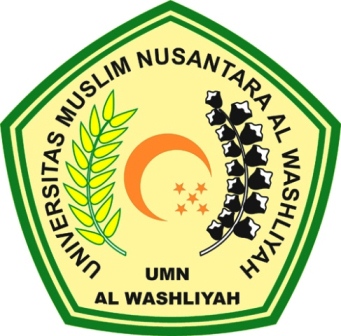 FACULTY OF LETTERSUNIVERSITAS MUSLIM NUSANTARA AL-WASHLIYAHMEDAN2020